Отчет по плану работы по противодействию коррупции на 2022 - 2023 годы МУ ДО «ДЮСШ «Самбо и Дзюдо» 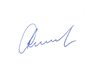 Директор МУ ДО ДЮСШ «Самбо и Дзюдо»                                   Д.П. Сапунов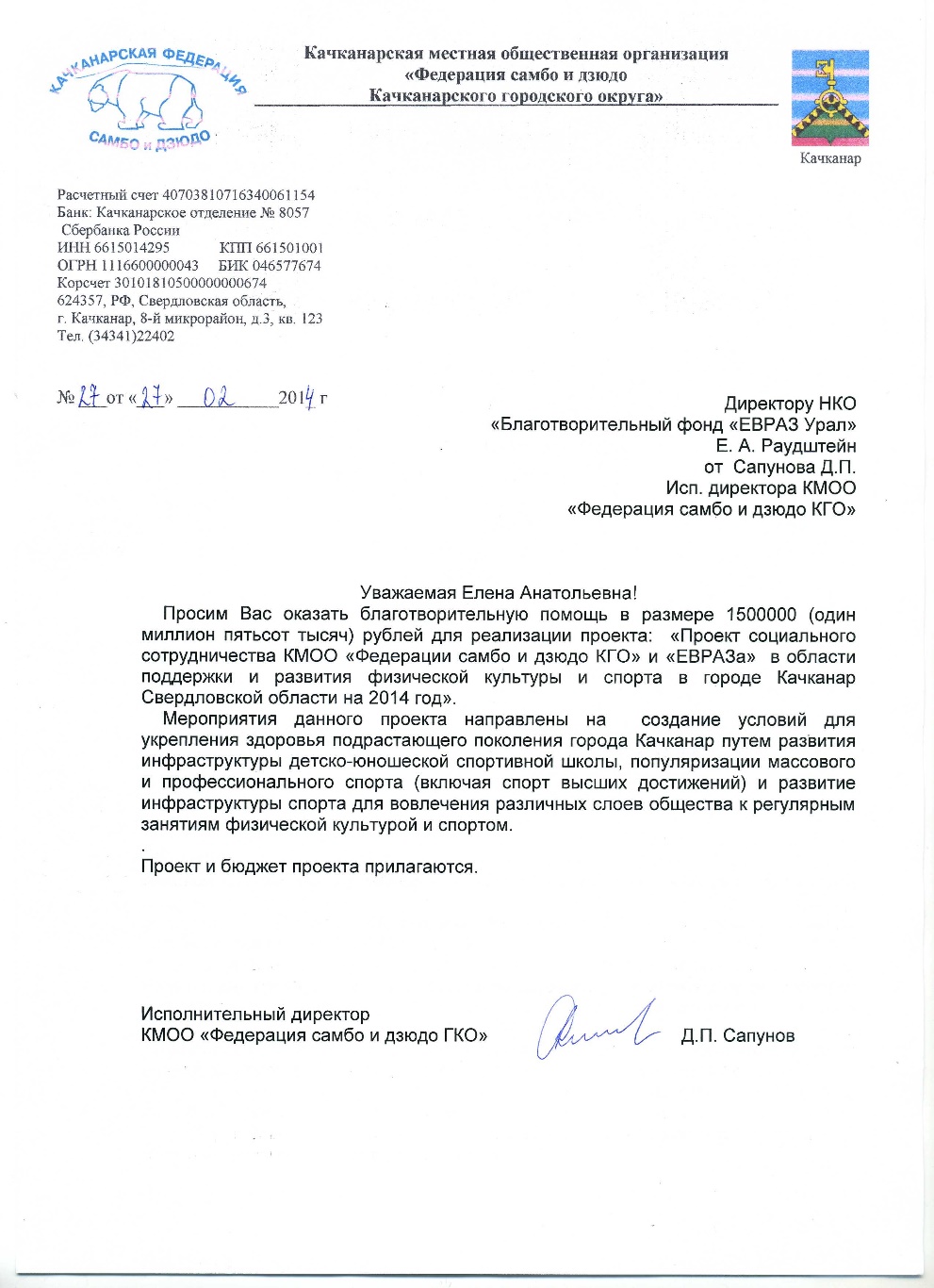 № п/пМероприятияСроки проведенияОтветствен-ныйОтметка об исполненииОбеспечение права граждан на доступ к информациио деятельности  спортивной школыОбеспечение права граждан на доступ к информациио деятельности  спортивной школыОбеспечение права граждан на доступ к информациио деятельности  спортивной школыОбеспечение права граждан на доступ к информациио деятельности  спортивной школыОбеспечение права граждан на доступ к информациио деятельности  спортивной школы1.Использование прямых телефонных линий с директором спортивной школы в целях выявления фактов вымогательства, взяточничества и других проявлений коррупции, а также для более активного привлечения общественности к борьбе с данными правонарушениями.В течение годаДиректор Постоянное выполнение2.Организация личного приема граждан директором школыПо графикуДиректор Постоянное выполнение3.Организация  работы по принятию решения о распределении средств  стимулирующей части фонда оплаты трудаПо мере поступления  финансированияДиректор школы председатель ПКЕжекмесячное выполнение4Соблюдение единой системы оценки качества образования с использованием процедур:- аттестация педагогов школы;-  мониторинговые исследования в сфере образования;- статистические наблюдения;- самообследование  деятельности    ОУ- создание системы информирования управления образования, общественности, родителей о качестве образования в ОУ;- соблюдение единой системы критериев оценки качества образования (результаты, процессы, условия)-определение ответственности педагогических работников, привлекаемых к подготовке и проведению тестирования, контрольно-переводных экзаменов за неисполнение, ненадлежащее выполнение обязанностей и злоупотребление служебным положением, если таковые возникнут;Февраль-май, июнь 2022 г.методистПостоянное выполнение5.Организация систематического контроля за получением, учетом, хранением, заполнением и порядком выдачи документов – свидетельства о прохождении обучения. Определение ответственности должностных лиц.В течение годаДиректор Постоянное выполнение6.Контроль за осуществлением приёма в ОУ.В течение годаметодист        Постоянное выполнение7.Информирование граждан об их правах на получение образованияВ течение годаТренеры-преподавателиПостоянное выполнение8.Усиление контроля за недопущением фактов неправомерного взимания денежных средств с родителей (законных представителей) обучающихсяВ течение годаДиректор Тренеры-преподаватели Постоянное выполнение9.Обеспечение соблюдений правил приема, перевода и отчисления, обучающихся из ОУВ течение годаДиректор Постоянное выполнениеОбеспечение открытости деятельности образовательного учрежденияОбеспечение открытости деятельности образовательного учрежденияОбеспечение открытости деятельности образовательного учрежденияОбеспечение открытости деятельности образовательного учрежденияОбеспечение открытости деятельности образовательного учреждения1.Проведение Дней открытых дверей в школе.Ознакомление родителей с условиями приема в школу и обучения в ней.октябрьДиректор школы методист Выполнено2.Модернизация нормативно-правовой базы деятельности школы, в том числе в целях совершенствования единых требований к обучающимся, законным представителям и работникам ОУВ течение годаДиректор Постоянное выполнение3.Своевременное информирование посредством размещения информации на сайте школы, выпусков печатной продукции о проводимых мероприятиях и других важных событиях в жизни школыВ течение годаДиректор секретарьПостоянное выполнение4.Усиление персональной ответственности работников школы за неправомерное принятие решения в рамках своих полномочий.В течение годаДиректор Постоянное выполнение5.Рассмотрение вопросов исполнения законодательства о борьбе с коррупцией на совещаниях при директоре, педагогических советахВ течение годаДиректорПостоянное выполнение6Привлечение к дисциплинарной ответственности работников школы, не принимающих должных мер по обеспечению исполнения антикоррупционного законодательстваПо фактуДиректор Постоянное выполнение7.Повышения профессиональной подготовки работников, занятых в сфере размещения муниципальных заказов.В течение годаДиректор Постоянное выполнениеРабота с педагогамиРабота с педагогамиРабота с педагогамиРабота с педагогамиРабота с педагогами1.Ознакомление работников ОУ со статьями УК РФ о наказании за коррупционную деятельностьСентябрь 2022 г.методистВыполнено2.Проведение тематических педагогических советов, посвященных вопросам коррупции в государстве.По плануДиректор Постоянное выполнение3.Встречи педагогического коллектива с представителями правоохранительных органовМарт 2023 г.методист Постоянное выполнениеРабота с родителямиРабота с родителямиРабота с родителями1.Размещение на сайте ОУ правовых актов антикоррупционного содержанияВ течение годасекретарьПостоянное выполнение2.Предоставление  публичного отчета на общешкольном родительском собранииСентябрь 2022 г.Директор Выполнено3.Встреча родительской общественности с представителями правоохранительных органовПо плану работыДиректор Постоянное выполнение6Общее родительское собрание «Коррупция и антикоррупционная политика школы»ДекабрьДиректор Постоянное выполнениеРабота комиссии по противодействию коррупцииРабота комиссии по противодействию коррупцииРабота комиссии по противодействию коррупцииРабота комиссии по противодействию коррупцииРабота комиссии по противодействию коррупции1.Разработка  и корректировка плана мероприятий по противодействию  коррупцииСентябре, по мере необходимостиПредседатель комиссииПостоянное выполнение2.Информирование о фактах,  свидетельствующих о коррупции в отраслиПостоянноЧлены комиссииПостоянное выполнение3.Взаимодействие с государственными органами, осуществляющими борьбу с коррупциейПостоянноЧлены комиссииПостоянное выполнение4.Обобщение и анализ поступающей от государственных органов, осуществляющих борьбу с коррупцией, информации о нарушениях законодательства о борьбе с коррупцией работниками государственных организаций1 раз в кварталЧлены комиссииПостоянное выполнение5.Работа с обращениями работников школы и гражданПо мере поступленийЧлены комиссииПостоянное выполнение